Guía de TrabajoHistoria y Geografía 8° Básico“La Ciudad Colonial”¿Qué necesitas saber?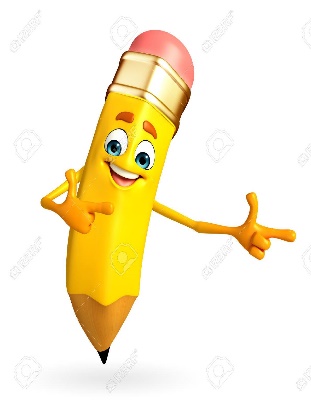 ACTIVIDADESÍtem I: Marca la alternativa correcta en cada una de las preguntas.El período llamado Renacimiento tiene su nombre debido a:Representa el volver a elementos de la cultura clásica griega y romana.Quiebre entre la Iglesia Católica y protestante.Nacimiento de los nuevos estados modernos en Europa.La acumulación de metales preciosos y nuevas rutas comerciales.Uno de los cambios que llevó la época moderna fue su forma de ver el mundo. Este cambio fue:De una sociedad antropocéntrica a una teocéntrica.De una sociedad teocéntrica a una antropocéntrica.De una sociedad religiosa a una sociedad atea.De una sociedad estratificada a una sociedad sin clases sociales.Dentro de los representantes del Renacimientos podemos encontrar a:Sandro Botticelli.Leonardo Da Vinci.Miguel Ángel.Todos los anteriores.“es un movimiento intelectual,  filosófico y cultural europeo estrechamente ligado al Renacimiento cuyo origen se sitúa en la Italia del siglo XV”. Esta definición corresponde a:Reforma.Contrarreforma.Humanismo.Mercantilismo.El movimiento de la Reforma Protestante se inicia con:Martín Lutero.Juan Calvino.Enrique VIII.Carlos V.El rey que formó la Iglesia Anglicana en Inglaterra fue:Enrique VIIICarlos V.Luis XIVFelipe IIEl proceso de reforma interna de la Iglesia Católica, que es considerado una reacción a la Reforma Protestante, lleva el nombre de:Mercantilismo.Calvinismo.Contrarreforma.Creación del Estado Moderno.El Concilio que sirvió para el desarrollo de la Contrarreforma fue:El Concilio de Roma.El Concilio de Trento.El Concilio de Madrid.El Concilio de Florencia.La guerra que enfrentó a católicos y protestantes durante la época moderna tuvo como nombre:Las Cruzadas.Guerra de los Cien Años.Guerra de los Treinta años.La Gran Guerra Mundial.Desde el siglo XIII la actividad comercial fue dando vida a nuevos actores sociales, como artesanos, mercaderes y comerciantes y, de manera consecuente, a banqueros y otros trabajadores urbanos quienes irá dando vida a un nuevo grupo social llamado:Nobleza.Burguesía.Reformistas.Clero.Uno de los inventos más importantes de la época moderna, que permitió la difusión de las ideas del renacimiento, del humanismo y de la reforma fue:El Mercantilismo.La biblia.La imprenta.La electricidad.Ítem II: Términos pareados. Coloca el número correspondiente a la definición de cada uno de los conceptos sobre las distintas posturas de la reforma religiosa en Europa.Catolicismo		____ Creían en la predestinaciónProtestantes		____ Iglesia fundada por Enrique VIII en Inglaterra.Calvinistas		____ Movimiento religioso fundados por Martín Lutero.Anglicanos		____ Su principal líder es el Papa.Nombre:Curso: 8°   Fecha: semana N° 17¿QUÉ APRENDEREMOS?¿QUÉ APRENDEREMOS?¿QUÉ APRENDEREMOS?Objetivo (s): OA 1, OA 2Objetivo (s): OA 1, OA 2Objetivo (s): OA 1, OA 2Contenidos: La Edad Moderna.Contenidos: La Edad Moderna.Contenidos: La Edad Moderna.Objetivo de la semana: Situar el Humanismo y Renacimiento en su contexto espacial y temporal, argumentando sobre el carácter interpretativo de las periodizaciones.Explicar el proceso de ruptura de la unidad religiosa y su impacto sobre ámbitos como la política, la vida cotidiana o el arte.Objetivo de la semana: Situar el Humanismo y Renacimiento en su contexto espacial y temporal, argumentando sobre el carácter interpretativo de las periodizaciones.Explicar el proceso de ruptura de la unidad religiosa y su impacto sobre ámbitos como la política, la vida cotidiana o el arte.Objetivo de la semana: Situar el Humanismo y Renacimiento en su contexto espacial y temporal, argumentando sobre el carácter interpretativo de las periodizaciones.Explicar el proceso de ruptura de la unidad religiosa y su impacto sobre ámbitos como la política, la vida cotidiana o el arte.Habilidad: Identificar.Habilidad: Identificar.Habilidad: Identificar.